С 14 по 15 мая 2018 года дано заключение на постановление Администрации муниципального образования «Кватчинское» «Об утверждении отчета об исполнении бюджета муниципального образования «Кватчинское» за 1 квартал 2018 года».В соответствии с положениями Бюджетного кодекса Российской Федерации дано заключение на постановление Администрации муниципального образования «Кватчинское» «Об утверждении отчета об исполнении бюджета сельского поселения за 1 квартал 2018 года».Бюджет муниципального образования «Кватчинское» за 1 квартал 2018 года исполнялся в соответствии с требованиями и нормами действующего бюджетного законодательства и  муниципальными правовыми актами.Согласно данных отчета ф. 0503117 об исполнении бюджета сельского поселения  доходы исполнены в сумме 541,9 тыс. рублей или 24,2% от плановых назначений. Объем собственных доходов при плане – 1 581,0 тыс. руб. исполнен в сумме 229,2 тыс. руб. или 14,5%, т.е. не достигли 25% уровень, и это ниже аналогичного периода прошлого года на сумму 69,8 тыс. руб. Безвозмездные поступления при плане – 654,8 тыс. руб. поступили в сумме 312,7 тыс. руб., или 47,8% от плановых назначений. Недоимка по налогам, сборам и иным обязательным платежам по состоянию на 01.04.2018 года составила в сумме 177,4 тыс.руб., т.е. увеличилась на 14,3 тыс. руб. в сравнении с аналогичным периодом 2017г.За 1 квартал 2018г. расходы составили в сумме 422,8 тыс. рублей, или 18,9% от плановых бюджетных ассигнований, в том числе все расходы исполнены на 100% только по разделу «Социальная политика», расходы не достигли 25% уровень разделам: «Общегосударственные вопросы» - 15,6%, «Национальная оборона» - 18,7%, «Физическая культура и спорт» - 4,9%. Не осуществлялись расходы по разделу «Жилищно-коммунальное хозяйство».Бюджет муниципального образования «Кватчинское» за 1 квартал 2018г. исполнен с профицитом  в размере 119,1 тыс. руб.       Проведенное экспертно-аналитическое мероприятие по  отчету об исполнении бюджета муниципального образования «Кватчинское»  за 1 квартал 2018 года предоставляет основания для независимого мнения о его  достоверности. Представленное постановление администрации сельского поселения  соответствует  Бюджетному  кодексу Российской Федерации и  бюджетному законодательству.Замечания финансово-экономического характера отсутствуют.Контрольно-счетным отделом   предложен ряд мероприятий  в целях обеспечения полноты учета налогоплательщиков и увеличения доходной базы  района.Представление по результатам экспертно-аналитического мероприятия не направлялось.    Исп. председатель  КСО Т.А. ПантелееваКОНТРОЛЬНО-СЧЕТНЫЙ ОТДЕЛ
МУНИЦИПАЛЬНОГО ОБРАЗОВАНИЯ «МОЖГИНСКИЙ РАЙОН»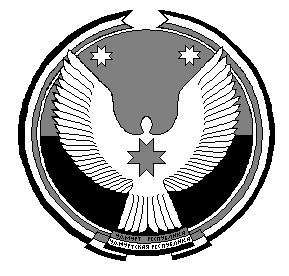 «МОЖГА  ЁРОС»МУНИЦИПАЛ  КЫЛДЫТЭЛЭН ЭСКЕРОНЪЯНО ЛЫДЪЯНЪЯ  ЁЗЭТЭЗ